Károli Gáspár Református EgyetemÁllam- és Jogtudományi KarTanszék/Intézet neve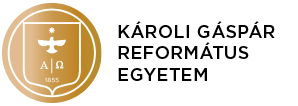 Szakdolgozat/ZáródolgozatSzakdolgozat/Záródolgozat címeKonzulens neve						Készítő neve
titulusa								Készítő szakjának teljes neveTárskonzulens neve(ha van)					Készítő munkarendje (N/L)
titulusaBudapestÉvszám